Конспект занятия по аппликации во второй младшей группе «Домик для птиц»Конспект занятия по аппликации во второй младшейгруппе, на тему “ Домик для птиц”.Цель:- продолжать учить детей аккуратно наклеивать изображение на заданную плоскость листа (только на силуэт дерева)- закреплять знания о геометрических фигурах: квадрат, треугольник, круг-познакомить детей со значением слова ”скворечник”; упражнять в четком произношении названий геометрических фигур-развивать мелкую моторику кистей рук-воспитывать умение понимать учебную задачуМатериал:-желтый лист размером в 1/2 альбомного листа, с изображением силуэта дерева-готовые формы (квадрат 6х6см красного цвета, равнобедренный треугольник с основанием 8см высотой 4см - коричневого цвета, диаметром 2, 5см- зеленого цвета)-клей, кисть клеевая, клеенка, тряпочка, поднос-картинки с изображением птицПодготовка к работе:-наблюдение вместе с детьми за птицами-рассматривание иллюстраций в книгах-рассказ детям, в каких домиках живут скворцы, показать птичьи кормушкиХод занятия:Звучит аудиозапись музыки П. И. Чайковского из цикла” Времена года. Апрель”.-Что вы слышите? (птички поют)-Как вы думаете, когда это бывает? (весной)-Правильно, наступила весна, и прилетели птички, им нужны домики, как они называются? (скворечники)-Птичек прилетело много и каждой нужно свой домик. Вот мы с вами и “ смастерим” для птичек домики.Дети вместе с воспитателем рассматривают образец, называют, из каких геометрических фигур выполнен домик- скворечник.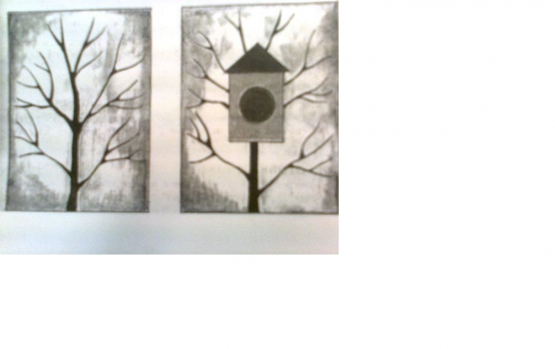 Физкультминутка:Звучит аудиозапись с голосами птиц.-А сейчас мы с вами превратимся в птичек, полетаем над лесной полянкой, и сядем на стульчики.Дети садятся на стульчики и начинают выполнять работу.1. Размещают на силуэте дерева домик, наклеивают детали аппликации в следующем порядке: домик- квадрат, крыша-треугольник, окно-кружок (посередине квадрата) .2. Дети выполняют аппликацию, во время работы звучит аудиозапись” Голоса птиц”, автор музыки Юрий Соболев.3. Оценка занятия.